ГУ «Телеханский психоневрологический дом-интернатдля престарелых и инвалидов»2023«УЮТНЫЙ  ДВОРИК: территория для общения, отдыха и совместного труда»Будем рады сотрудничеству!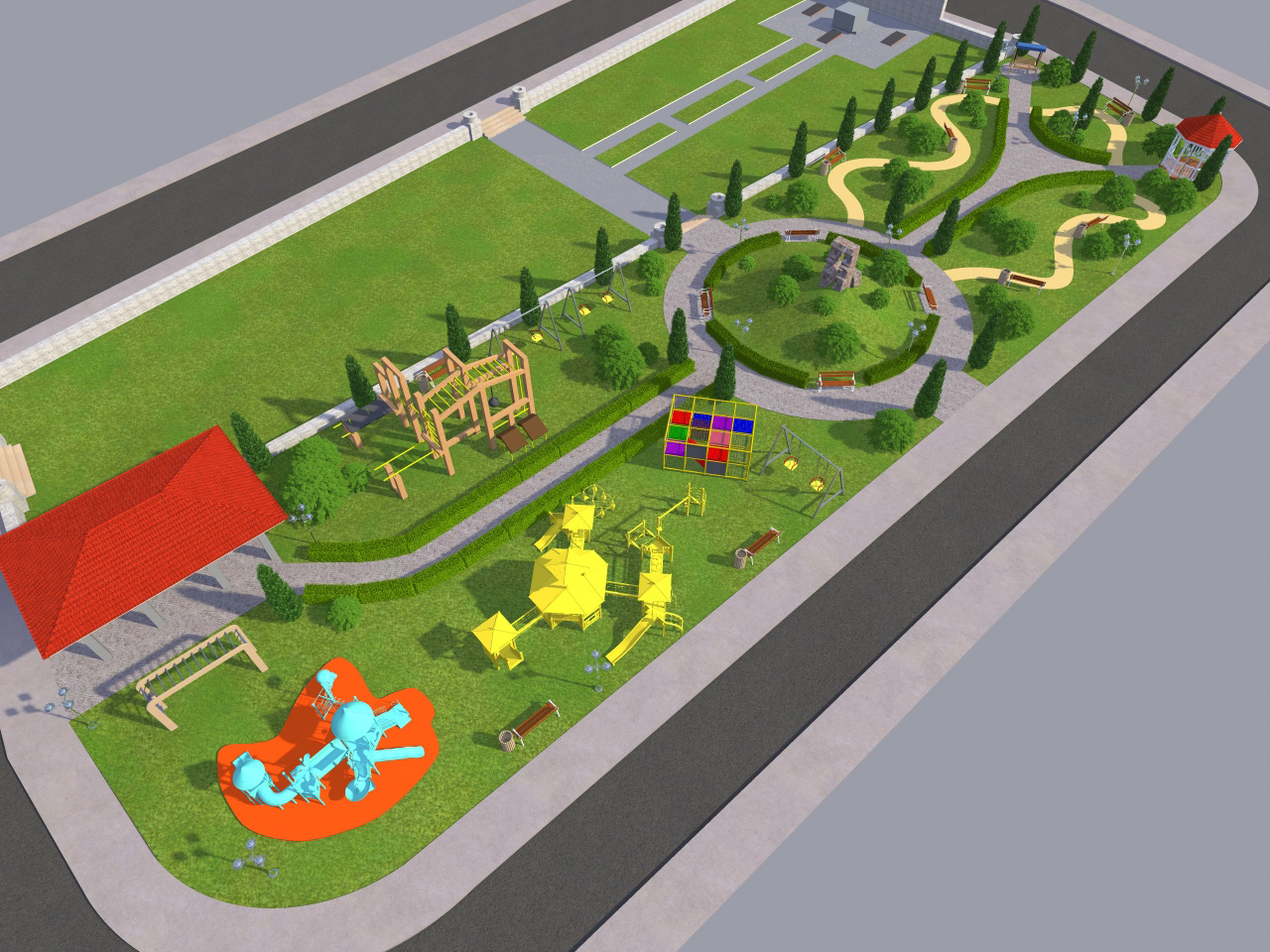 Наименование проекта:  «Уютный дворик»: территория для общения, отдыха  и совместного труда».Наименование проекта:  «Уютный дворик»: территория для общения, отдыха  и совместного труда».1.О назначении проекта:  «Уютный дворик» предусматривает создание на территории дома-интерната комфортных условий для активного отдыха, досуга и занятий проживающих в интернате граждан, людей с инвалидностью. В рамках проекта мы планируем поставить беседки, в которых наши проживающие смогут отдыхать, читать, играть в настольные игры и общаться друг с другом не только в теплую погоду, но и когда на улице прохладно или идёт дождь. Кроме этого, мы планируем,   приобрети большой стол для игр  и занятий на улице,  спортивный инвентарь и настольные игры. Времяпровождение в таком дворике будет способствовать укреплению  психологического, физического здоровья проживающих граждан с инвалидностью, которые живут в нашем интернате.Всё это создаст ощущение полной безопасности, комфорта, что наилучшим образом будет способствовать установлению доверительных отношений, снятию эмоционального и мышечного напряжения, стимулировать двигательную активность, развивать координацию, поднимать настроение, корректировать психоэмоциональное состояние получателей социальных услуг.1.О назначении проекта:  «Уютный дворик» предусматривает создание на территории дома-интерната комфортных условий для активного отдыха, досуга и занятий проживающих в интернате граждан, людей с инвалидностью. В рамках проекта мы планируем поставить беседки, в которых наши проживающие смогут отдыхать, читать, играть в настольные игры и общаться друг с другом не только в теплую погоду, но и когда на улице прохладно или идёт дождь. Кроме этого, мы планируем,   приобрети большой стол для игр  и занятий на улице,  спортивный инвентарь и настольные игры. Времяпровождение в таком дворике будет способствовать укреплению  психологического, физического здоровья проживающих граждан с инвалидностью, которые живут в нашем интернате.Всё это создаст ощущение полной безопасности, комфорта, что наилучшим образом будет способствовать установлению доверительных отношений, снятию эмоционального и мышечного напряжения, стимулировать двигательную активность, развивать координацию, поднимать настроение, корректировать психоэмоциональное состояние получателей социальных услуг.2. Срок реализации проекта: 2 года2. Срок реализации проекта: 2 года3.Организация – заявитель, предлагающая проект:ГУ «Телеханский психоневрологический дом-интернат для престарелых  и инвалидов»3.Организация – заявитель, предлагающая проект:ГУ «Телеханский психоневрологический дом-интернат для престарелых  и инвалидов»4. Цель проекта:                        Улучшение условий для адаптации и проживания получателей социальных услуг  посредством оборудования территории для общения, отдыха и совместного труда.4. Цель проекта:                        Улучшение условий для адаптации и проживания получателей социальных услуг  посредством оборудования территории для общения, отдыха и совместного труда.5. Задачи, планируемые к выполнению в рамках реализации проекта:    1. Создание условий для общения, отдыха и совместного труда  получателей социальных услуг.     2. Вовлечение проживающих  граждан в активную деятельность и общественную жизнь посредством привлечения их к совместному отдыху, труду и общению.                                        5. Задачи, планируемые к выполнению в рамках реализации проекта:    1. Создание условий для общения, отдыха и совместного труда  получателей социальных услуг.     2. Вовлечение проживающих  граждан в активную деятельность и общественную жизнь посредством привлечения их к совместному отдыху, труду и общению.                                        6. Целевая группа: получатели социальных услуг  дома-интерната.                          6. Целевая группа: получатели социальных услуг  дома-интерната.                          7. Краткое описание мероприятий в рамках проекта:  1.Благоустройство территории, создание трёх тематических зон (зона отдыха и общения, спортивно-игровая зона, трудовая зона).2.Оформление и оборудование тематических зон соответствующим оборудованием и инвентарём (согласно тематике каждой зоны).3.Проведение информационно-образовательных мероприятий на базе тематических зон.4.Проведение разноплановых  тематических мероприятий  (культурно-массовые мероприятия и акции, приуроченные к праздничным и знаменательным датам, спортивно-игровые мероприятия, конкурсно-развлекательные  и концертные программы и др.),  с использованием оборудованных зон.5. Адаптация людей с инвалидностью, проживающих в  учреждение, к трудовой деятельности посредством совместных занятий (кружковая работа).6.Содействие социальной адаптации и  интеграции в общество социально уязвимых категорий граждан  посредством личного участия в активной общественной, культурно-досуговой  и совместной трудовой деятельности.                                     7. Краткое описание мероприятий в рамках проекта:  1.Благоустройство территории, создание трёх тематических зон (зона отдыха и общения, спортивно-игровая зона, трудовая зона).2.Оформление и оборудование тематических зон соответствующим оборудованием и инвентарём (согласно тематике каждой зоны).3.Проведение информационно-образовательных мероприятий на базе тематических зон.4.Проведение разноплановых  тематических мероприятий  (культурно-массовые мероприятия и акции, приуроченные к праздничным и знаменательным датам, спортивно-игровые мероприятия, конкурсно-развлекательные  и концертные программы и др.),  с использованием оборудованных зон.5. Адаптация людей с инвалидностью, проживающих в  учреждение, к трудовой деятельности посредством совместных занятий (кружковая работа).6.Содействие социальной адаптации и  интеграции в общество социально уязвимых категорий граждан  посредством личного участия в активной общественной, культурно-досуговой  и совместной трудовой деятельности.                                     8. Общий объем финансирования  (в долларах США):      8. Общий объем финансирования  (в долларах США):      Источник финансированияОбъем финансирования (в долларах США)Средства донора   10 000Софинансирование                                   - 8. Место реализации проекта (область/район, город):225261  ул.Советская, д.60, д.Вулька-Телеханская, Ивацевичский р-н., Брестская обл.8. Место реализации проекта (область/район, город):225261  ул.Советская, д.60, д.Вулька-Телеханская, Ивацевичский р-н., Брестская обл.9. Контактное лицо:Н.Д.Гончарова, директор ГУ «Телеханский психоневрологический дом-интернат для престарелых и инвалидов» Тел/факс 801645 21-4-469. Контактное лицо:Н.Д.Гончарова, директор ГУ «Телеханский психоневрологический дом-интернат для престарелых и инвалидов» Тел/факс 801645 21-4-46